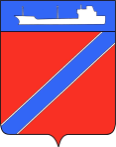 Совет Туапсинского городского поселения Туапсинского районаР Е Ш Е Н И Еот  24 декабря 2019 года                                                             № 28.3город ТуапсеО внесении изменений в решение Совета Туапсинского городского поселения от 21 октября 2009 года №22.9 «Об оплате труда муниципального служащего Туапсинского городского поселения Туапсинского района»	В соответствии с Федеральным Законом от 6 октября 2003 года №131-ФЗ «Об общих принципах организации местного самоуправления в Российской Федерации», Законом Краснодарского края от 8 июня 2007 года №1244-КЗ «О муниципальной службе в Краснодарском крае» и решениемСовета Туапсинского городского поселения Туапсинского района от 29 ноября 2019 года №27.4 «О бюджете Туапсинского городского поселения Туапсинского района на 2020 год и на плановый период 2021 и 2022 годов» Совет Туапсинского городского поселения решил:	1.Внести в решение Совета Туапсинского городского поселения от 21 октября 2009 года №22.9 «Об оплате труда муниципального служащего Туапсинского городского поселения Туапсинского района» следующие изменения:	1.1. Приложение №1 «Размеры должностных окладов и ежемесячного денежного поощрения муниципальных служащих Туапсинского городского поселения»  к Положению об оплате труда муниципального служащего Туапсинского городского поселения изложить в новой редакции согласно приложению №1.	1.2. Приложение №2 «Размеры окладов за классный чин муниципальных служащих Туапсинского городского поселения» к Положению об оплате труда муниципального служащего Туапсинского городского поселения изложить в новой редакции согласно приложению №2.	2. Считать утратившим силу решение Совета Туапсинского городского поселения от 25 декабря 2018 года №19.5 «О внесении изменений в решение Совета Туапсинского городского поселения от 21 октября 2009 года №22.9 «Об оплате труда муниципального служащего Туапсинского городского поселения Туапсинского района».	3.Опубликовать настоящее решение в средствах массовой информации и разместить на официальном сайте Совета Туапсинского городского поселения в информационно-телекоммуникационной сети «Интернет».	4.Настоящее решение вступает в силу с 1 января 2020 года.Председатель Совета Туапсинскогогородского поселения                                                                 В.В.СтародубцевИсполняющий обязанностиглавы Туапсинскогогородского поселения Туапсинского района                                                               М.В.Кривопалов                                                                             ПРИЛОЖЕНИЕ №1                                                              к решению Совета Туапсинского                                                              городского поселения                                                               от 24.12.2019 № 28.3                                                                              ПРИЛОЖЕНИЕ №1                                                               к Положению об оплате труда                                                               муниципального служащего                                                               Туапсинского городского поселенияРАЗМЕРЫдолжностных окладов и ежемесячного денежного поощрениямуниципальных служащих Туапсинского городского поселенияНачальник общего отдела                                                         А.И.Кот                                                                                           ПРИЛОЖЕНИЕ №2                                                                      к решению Совета Туапсинского                                                                      городского поселения                                                                      от 24.12.2019 № 28.3              Приложение №2                                                                       к Положению об оплате труда                                                                      муниципального служащего                                                                      Туапсинского городского поселенияРазмеры  окладов за классный чин муниципальных служащих Туапсинского    городского поселенияНачальник общего отдела                                                             А.И.КотНаименование должностиДолжностной оклад(рубли в месяц)Ежемесячное денежноепоощрение (должностных окладов)Заместитель главы администрации          8488           4,0Начальник управления          7584            3,75Заместитель начальника управления          7504            3,72Начальник отдела          7423            3,7Начальник отдела в управлении          6594            3,5Главный специалист          5510            3,2Ведущий специалист          5140            3,0Специалист 1 категории          4373            3,0 № п/пНаименование классного чинаОклад за классный           чин         ( рублей)Действительный муниципальный советник 1 класса             3216Действительный муниципальный советник 2 класса            3035Действительный муниципальный советник 3 класса            2853     4.Муниципальный советник 1 класса             2710     5.Муниципальный советник 2 класса             2530     6.Муниципальный советник 3 класса             2349     7.Советник муниципальной службы 1 класса             2080     8Советник муниципальной службы 2класса             1899     9.Советник муниципальной службы 3класса             1718     10.Референт муниципальной службы 1 класса              1627     11.Референт муниципальной службы 2 класса               1357     12.Референт муниципальной службы3 класса              1264     13.Секретарь муниципальной службы 1 класса               1086     14.Секретарь муниципальной службы 2класса               995     15.Секретарь муниципальной службы 3 класса               815